ПРИКАЗ №____«____»____________2019 г. № ___________Опроведении открытого конкурсаВо исполнение Постановления Администрации города Норильска от 03.05.2017г. № 190, об утверждении Типового Порядка привлечения управляющими организациями, товариществами собственников жилья подрядных организаций для оказания услуг и (или) выполнения работ по капитальному ремонту общего имущества в многоквартирных домах, расположенных на территории муниципального образования город Норильск, на основе конкурентного способаПриказываю:Организовать проведение открытого конкурса с определением победителя способом ранжирования на право заключения договора на выполнение работ по ремонту металлической кровли МКД  расположенного по адресу: г. Норильск, ул. Кирова, д. 29, в рамках проводимого капитального ремонта общего имущества МКД, на основании Муниципальной программы «Реформирование и модернизация жилищно-коммунального хозяйства и повышение энергетической эффективности» на 2017 – 2020 годы.Утвердить перечень лотов (Приложение 1).Утвердить членов Конкурсной комиссии в следующем составе:Председатель комиссии:- Калинин Виктор Александрович – Генеральный директор ООО «ЖКС».Члены комиссии:Начальник УЖКХ Администрации г. Норильска - Войник Евгений Александрович;Заместитель начальника УЖКХ г. Норильска - Шульгина Татьяна Петровна;Начальник производственного отдела УЖКХ Администрации города Норильска - Гарбарук Сергей Сергеевич;Заместитель главы г. Норильска по городскому хозяйству –Жигулин Николай Александрович;Первый заместитель генерального директора ООО «ЖКС» - Сарычева Ольга Александровна;Заместитель Генерального директора по правовым вопросам - начальник юридического отдела ООО «ЖКС» - Шукшин Дмитрий Юрьевич.Секретарь комиссии:Специалист по закупкам ООО «ЖКС» – Мамонова Ксения Сергеевна.Утвердить закупочную документацию.4. Контроль за выполнением настоящего приказа оставляю за собой.Генеральный директор 								В.А. КалининПеречень лотов                 Открытого конкурса с определением победителя способом ранжированияТаблица «Балльная оценка ранжированных заявок по критерию «цена договора»Таблица «Балльная оценка ранжированных заявок по критерию «срок оказания услуг и (или) выполнения работ»Таблица «Начисление баллов по критерию«квалификация участника закупки»<*> Под успешно завершенными объектами-аналогами понимаются объекты капитального ремонта (строительства), превышение стоимости и сроков выполнения работ на которых составило не более 10% от первоначально установленных договором.<**> Под объектом-аналогом понимается объект капитального ремонта (строительства), на котором участником закупки были выполнены работы, аналогичные тем, которые являются предметом конкурса (максимально близкий по характеристикам объект, фактически построенный (отремонтированный) в том же либо схожем климатическом районе/регионе).<***> Под квалифицированным инженерным персоналом понимаются работники, имеющие высшее образование в строительной отрасли и опыт работы не менее 3 лет или среднее профессиональное образование в строительной отрасли и опыт работы не менее 5 лет.ЗАКУПОЧНАЯ ДОКУМЕНТАЦИЯО ПРОВЕДЕНИИ ОТКРЫТОГО КОНКУРСАНа выполнение работ по ремонту металлической кровли МКД  расположенного по адресу: г. Норильск, ул. Кирова, д. 29, в рамках проводимого капитального ремонта общего имущества МКД, на основании Муниципальной программы «Реформирование и модернизация жилищно-коммунального хозяйства и повышение энергетической эффективности» на 2017 – 2020 годы.1.Заказчик: Общество с ограниченной ответственностью «ЖИЛКОМСЕРВИС» (далее – ООО «ЖКС»)2. Почтовый адрес: 663305, Красноярский край, г.Норильск, ул. Талнахская, д. №5.3. Место нахождения: 663305, Красноярский край, г.Норильск, ул. Талнахская, д. №5.4. Телефон/факс/адрес электронной почты:8 (3919) 429208, 347626,е-mail: torgi@jks24.ru5. Ответственное лицо: Магдыч Нелли Григорьевна – начальник производственно-технического отдела, тел. +7 (3919) 34-33-35Мамонова Ксения Сергеевна– специалист по закупкам, тел. +7 (3919) 42-92-33.6. Наименование закупки:Выполнение работ по ремонту металлической кровли МКД  расположенного по адресу: г. Норильск, ул. Кирова, д. 29, в рамках проводимого капитального ремонта общего имущества МКД, на основании Муниципальной программы «Реформирование и модернизация жилищно-коммунального хозяйства и повышение энергетической эффективности» на 2017 – 2020 годы.7. Особые условия: в соответствии с условиями Договора и техническим заданием.8. Место выполнения работ: ул. Кирова, д. 299. Сроки выполнения работ: Подрядчик обязан окончить Работы не позднее 01 октября 2019 г. Сроки выполнения промежуточных и скрытых Работ устанавливаются и согласовываются Сторонами в Графике производства Работ.10. Источник финансирования: Средства местного бюджета муниципального образования город Норильск на 2019 год.11. Срок и форма оплаты: Заказчик вправе выплатить Подрядчику аванс в размере до 30 процентов от общей стоимость Работ по настоящему Договору.В случае выплаты авансового платежа в размере не более 30% от суммы Договора оплата производится в течении 3 (трёх) рабочих дней с момента получения финансирования (субсидии), в рамках Муниципальной программы «Реформирование и модернизация жилищно-коммунального хозяйства и повышение энергетической эффективности» на 2017 – 2020годы, выделяемого из средств местного бюджета.Сумма выплаченного аванса учитывается Сторонами при расчётах за фактически выполненные работы.Окончательный расчет производится Заказчиком в порядке, предусмотренном настоящим Договором, на основании полученного от Подрядчика счета, надлежащим образом оформленных и подписанных обеими Сторонами формы № КС-2, формы № КС-3, акта о приёмке в эксплуатацию рабочей комиссией законченной ремонтом части (очереди) жилого здания в течение 3 (трёх) рабочих дней с момента получения финансирования (субсидии), в рамках Муниципальной программы «Реформирование и модернизация жилищно-коммунального хозяйства и повышение энергетической эффективности» на 2017 – 2020годы, выделяемого из средств местного бюджета.Счет-фактура оформляется Подрядчиком и направляется Заказчику с соблюдением требований действующего налогового законодательства РФ.12. Сведения о включенных (не включенных) в цену расходах: СтоимостьДоговора включает стоимость выполненных Работ, в том числе стоимость, материалов, трудозатраты, транспортные расходы, расходы на оборудование, грузоподъемные и иные механизмы, расходы на доставку материалов, сметную прибыль, накладные расходы, непредвиденные затраты, командировочные расходы, страховые взносы, все обязательные налоги, пошлины, сборы и другие обязательные платежи, прочие возможные Работы, необходимые для исполнения настоящего Договора.Стоимость договора может быть изменена в ходе производства работ по соглашению сторон, при изменении предусмотренных договором объемов работ. Цена может изменяться только в рамках выделенного финансирования.13. Начальная (максимальная) цена договора – В соответствии со сметным расчетом общая стоимость работ по договору составляет 10 854 815,00 рублей (десять миллионов восемьсот пятьдесят четыре  тысячи восемьсот пятнадцать рублей 00 копеек)  без учета НДС.	Если участник закупки предложил цену договора, которая на 25  и более процентов ниже начальной (максимальной цены договора, то он обязан представить заказчику обоснование предлагаемой цены договора (по каждой статье затрат, в том числе стоимость материалов и оборудования, расходы на заработную плату аренду машин и механизмов), включающее в себя гарантийное письмо от производителя на используемые материалы при производстве работ с указанием цены и количества поставляемого товара, документы, подтверждающие наличие материалов у участника закупки, иные документы, расчеты включая подтверждающие возможность участника закупки осуществить выполнение работ по предлагаемой цене.14.Дата и время начала и окончания срока подачи заявок: С момента размещения извещения и документации на официальном сайте до 13.02.2019г., до 16:00 (время Красноярское).15. Место и порядок подачи заявок: 663305, Красноярский край, г. Норильск, ул. Талнахская, д. 5, каб. № 4А. Заявки в письменной форме (в запечатанном конверте не позволяющем просматривать содержимое) принимаются в рабочие дни с 09:00 до 13:00, с 14:00 до 16:00 часов. В целях идентификации заявки на конверте проставляются № извещения и дата.16. Дата и место подведения итогов первого этапа (вскрытие конвертов) и порядок подведения итогов:11:30 часов 14.02.2019г., г. Норильск, ул. Севастопольская, д.7, МУ «Управление жилищно-коммунального хозяйства Администрации города Норильска». По итогам рассмотрения заявок составляется протокол о вскрытии заявок. Протокол размещается на официальном сайте http://www.jks24.ruИнформация о месте, дате и времени вскрытия конвертов с заявками участников закупки на участие в конкурсе, наименование (для юридического лица), фамилия, имя, отчество (при наличии) (для физического лица), почтовый адрес каждого участника закупки на участие в конкурсе, конверт с заявкой участника закупки которого вскрывается, наличие информации и документов, предусмотренных конкурсной документацией, условия исполнения договора, указанные в заявке участника закупки на участие в конкурсе и являющиеся критериями оценки заявок на участие в конкурсе, объявляются председателем комиссии при вскрытии данных конвертов и вносятся в протокол. В случае если по окончании срока подачи заявок участниками закупки на участие в конкурсе подана только одна заявка или не подано ни одной заявки, в этот протокол вносится информация о признании конкурса несостоявшимся.Протокол вскрытия конвертов с заявками участников закупки на участие в конкурсе ведется секретарем комиссии, подписывается всеми присутствующими членами комиссии непосредственно после вскрытия таких конвертов и не позднее рабочего дня, следующего за датой подписания этого протокола, размещается на сайте заказчика.Заказчик обязан обеспечить осуществление аудиозаписи вскрытия конвертов с заявками на участие в конкурсе.Срок рассмотрения и оценки заявок участников закупки на участие в конкурсе составляет пять календарных днейс даты вскрытия конвертов с такими заявками.16.1 Порядок подведения итогов(второй этап)Результаты рассмотрения и оценки заявок на участие в конкурсе фиксируются в протоколе рассмотрения, в котором должна содержаться следующая информация:1) место, дата, время проведения рассмотрения и оценки таких заявок;2) информация об участниках закупки, заявки на участие в конкурсе которых были рассмотрены;3) информация об участниках закупки, заявки на участие в конкурсе которых были отклонены с указанием причин их отклонения, в том числе положений конкурсной документации, которым не соответствуют такие заявки, предложений, содержащихся в заявках на участие в конкурсе и не соответствующих требованиям конкурсной документации;4) решение каждого члена комиссии об отклонении заявок на участие в конкурсе;5) порядок оценки заявок на участие в конкурсе;6) присвоенные заявкам на участие в конкурсе значения по каждому из предусмотренных критериев оценки заявок на участие в конкурсе;7) принятое на основании результатов оценки заявок на участие в конкурсе решение о присвоении таким заявкам порядковых номеров;8) наименования (для юридических лиц), фамилии, имена, отчества (при наличии) (для физических лиц), почтовые адреса участников закупки.Результаты рассмотрения единственной заявки на участие в конкурсе на предмет ее соответствия требованиям конкурсной документации фиксируются в протоколе рассмотрения единственной заявки на участие в конкурсе, в котором должна содержаться следующая информация:1) место, дата, время проведения рассмотрения такой заявки;2) наименование (для юридического лица), фамилия, имя, отчество (при наличии) (для физического лица), почтовый адрес участника закупки, подавшего единственную заявку на участие в конкурсе;3) решение каждого члена комиссии о соответствии такой заявки требованиям конкурсной документации;4) решение о возможности заключении договора с участником закупки, подавшим единственную заявку на участие в конкурсе, на условиях, предусмотренных в заявке участника закупки на участие в конкурсе. Протокол рассмотрения и оценки заявок участников закупки на участие в конкурсе или протокол рассмотрения единственной заявки участника закупки на участие в конкурсе составляются в двух экземплярах, которые подписываются всеми присутствующими членами комиссии. К этим протоколам прилагается информация, предусмотренная пунктом 17 закупочной документации. Один экземпляр каждого из этих протоколов хранится у заказчика, другой экземпляр в течение трех рабочих дней с даты его подписания направляется победителю закупки или участнику закупки, подавшему единственную заявку на участие в конкурсе, с приложением проекта договора, который составляется путем включения в данный проект условий договора, предложенных победителем закупки или участником закупки, подавшим единственную заявку на участие в конкурсе.Протокол рассмотрения и оценки заявок на участие в конкурсе или протокол рассмотрения единственной заявки на участие в конкурсе размещаются заказчиком на сайте заказчика и (или) на торговой площадке не позднее рабочего дня, следующего за датой подписания указанных протоколов.17. Требования к заявке на участие в процедуре закупки:Заявки участников закупки на участие в конкурсе представляются по форме и в порядке, которые указаны в конкурсной документации, а также в месте и до истечения срока, которые указаны в извещении о проведении конкурса, и должны содержать согласие на обработку персональных данных участника закупки.Участник закупки подает в письменной форме заявку на участие в конкурсе в запечатанном конверте, не позволяющем просматривать содержание указанной заявки до вскрытия, или в форме электронного документа (если такая форма подачи заявки допускается конкурсной документацией). Заявка на участие в конкурсе должна содержать следующую информацию,:а) информацию и документы об участнике закупки, подавшем заявку на участие в конкурсе:б) наименование, фирменное наименование (при наличии), место нахождения, почтовый адрес (для юридического лица), идентификационный номер налогоплательщика (участника) (при наличии), информацию об учредителях, членах коллегиального исполнительного органа, лица, исполняющего функции единоличного исполнительного органа участника закупки, номер контактного телефона;в)выписку из единого государственного реестра юридических лиц или засвидетельствованную в нотариальном порядке копию такой выписки (для юридического лица), выписку из единого государственного реестра индивидуальных предпринимателей или засвидетельствованную в нотариальном порядке копию такой выписки (для индивидуального предпринимателя), которые получены не ранее чем за два месяца до даты размещения извещения о проведении конкурса, удостоверенные в установленном законодательством Российской Федерации порядке переводом на русский язык документы о государственной регистрации юридического лица или физического лица в качестве индивидуального предпринимателя в соответствии с законодательством соответствующего государства (для иностранного лица);г) документ, подтверждающий полномочия лица на осуществление действий от имени участника закупки - юридического лица (копия решения о назначении или об избрании либо копия приказа о назначении физического лица на должность, в соответствии с которыми такое физическое лицо обладает правом действовать от имени участника закупки без доверенности (далее - руководитель). В случае если от имени участника закупки действует иное лицо, заявка на участие в конкурсе должна содержать также доверенность на осуществление действий от имени участника закупки, заверенную печатью участника закупки(при наличии печати)и подписанную руководителем (для юридического лица) или уполномоченным руководителем лицом, либо засвидетельствованную в нотариальном порядке копию указанной доверенности. В случае если указанная доверенность подписана лицом, уполномоченным руководителем, заявка на участие в конкурсе должна содержать также документ, подтверждающий полномочия руководителя;д)документы, подтверждающие соответствие участника закупки требованиям к участникам закупки, установленным заказчиком в конкурсной документации в соответствии с пунктом 1.5настоящегоПорядка, или копии таких документов, заверенные печатью участника закупки (при наличии печати) и подписью руководителя;е) копию свидетельства о допуске к определенному виду или видам работ, которые оказывают влияние на безопасность объектов капитального строительства, выданного саморегулируемой организацией, заверенную печатью участника закупки (при наличии печати)и подписью руководителя (при проведении работ, указанных в перечне), с приложением выписки из реестра саморегулируемой организации;ж)копию лицензии на осуществление деятельности по сохранению объектов культурного наследия (памятников истории и культуры) народов Российской Федерации (в случае наличия таких требований), заверенную печатью участника закупки(при наличии печати) и подписью руководителя юридического лица или подписью индивидуального предпринимателя;з) копии учредительных документов участника закупки (для юридического лица), заверенные печатью участника закупки (при наличии печати)и подписью руководителя юридического лица или подписью индивидуального предпринимателя;и)документы, подтверждающие опыт работы (количество успешно завершенных объектов-аналогов (объект капитального ремонта (строительства), на котором участником закупки были выполнены работы, аналогичные тем, которые являются предметом закупки, отдельно по каждому виду работ) за последний календарный год с указанием адреса объекта, наименования и координат заказчика, с которым был заключен договор подряда, а также копии актов) (копии договоров и иные), заверенные печатью участника (при наличии печати)закупки и подписью руководителя юридического лица или подписью индивидуального предпринимателя;к)сведения о наличии специалистов, имеющих высшее образование в строительной отрасли и опыт работы не менее 3 лет или среднее профессиональное образование в строительной отрасли и опыт работы не менее 5 лет, с приложением подтверждающих данные сведения документов (дипломов об образовании и иных), заверенные печатью участника закупки (при наличии печати) и подписью руководителя юридического лица или подписью индивидуального предпринимателя;л) информацию о наличии либо об отсутствии несчастных случаев при производстве работ за последний календарный год, заверенную печатью участника закупки (при наличии печати) и подписью руководителя юридического лица или подписью индивидуального предпринимателя;м) документы, подтверждающие соответствие участника закупки и (или) предлагаемых им работ или услуг условиям, запретам и ограничениям в случае, если такие условия, запреты и ограничения установлены заказчиком в конкурсной документации;н) решение об одобрении или о совершении крупной сделки либо копия такого решения в случае, если требование о необходимости наличия такого решения для совершения крупной сделки установлено законодательством Российской Федерации, учредительными документами юридического лица и для участника закупки выполнение работ или оказание услуг, являющихся предметом договора, либо внесение денежных средств в качестве обеспечения заявки на участие в конкурсе, обеспечения исполнения договора является крупной сделкой.2. предложение участника закупки в отношении объекта закупки (срок выполнения работ, цена договора, гарантийный срок на результаты выполненных работ), заверенное печатью участника закупки (при наличии печати) и подписью руководителя юридического лица или подписью индивидуального предпринимателя.3. документы, подтверждающие внесение обеспечения заявки на участие в конкурсе (платежное поручение, подтверждающее перечисление денежных средств в качестве обеспечения заявки на участие в конкурсе, или копия этого платежного поручения либо банковская гарантия, соответствующая требованиям статьи 45 Федерального законаот 05.04.2013 № 44-ФЗ «О контрактной системе в сфере закупок товаров, работ, услуг для обеспечения государственных и муниципальных нужд»;4. Заявка участника закупки должна содержать также документы, подтверждающие квалификацию участника закупки.5. Наличие свидетельства о допуске к определенному виду или видам работ, которые оказывают влияние на безопасность объектов капитального строительства, выданного саморегулируемой организацией (при проведении работ, указанных в перечне видов работ по инженерным изысканиям, по подготовке проектной документации, по строительству, реконструкции, капитальному ремонту объектов капитального строительства, которые оказывают влияние на безопасность объектов капитального строительства, утвержденном приказом Министерства регионального развития Российской Федерации от30.12.2009 № 624 (далее - перечень)), и (или) лицензии на осуществление деятельности по сохранению объектов культурного наследия (памятников истории и культуры) народов Российской Федерации (в случае наличия таких требований).Все листы поданной в письменной форме заявки участника закупки на участие в конкурсе, включая приложения к ней, должны быть прошиты и пронумерованы. Заявка участника закупки на участие в конкурсе (том заявки) должна содержать опись входящих в ее состав документов, быть скреплена печатью участника закупки (при наличии печати) и подписана участником закупки или уполномоченным лицом. Соблюдение участником закупки указанных требований означает, что информация и документы, входящие в состав заявки участника закупки на участие в конкурсе, и заявка на участие в конкурсе поданы от имени участника закупки, и он несет ответственность за подлинность и достоверность этих информации и документов.18. Требования к участникам закупки:При осуществлении закупки к участникам закупки предъявляются следующие требования:1) соответствие требованиям, установленным законодательством Российской Федерации к лицам, осуществляющим оказание услуг и (или) выполнение работ, являющимися объектом закупки;2) непроведение ликвидации участника закупки - юридического лица и (или) отсутствие в отношении него в производстве суда дела о несостоятельности (банкротстве) в соответствии с Гражданским кодексом Российской Федерации;3) неприостановление деятельности участника закупки в порядке, установленном Кодексом Российской Федерации об административных правонарушениях, на дату подачи заявки на участие в закупке;4) отсутствие у участника закупки недоимки по налогам, сборам, задолженности по иным обязательным платежам в бюджеты бюджетной системы Российской Федерации (за исключением сумм, на которые предоставлены отсрочка, рассрочка, инвестиционный налоговый кредит в соответствии с законодательством Российской Федерации о налогах и сборах, которые реструктурированы в соответствии с законодательством Российской Федерации, по которым имеется вступившее в законную силу решение суда о признании обязанности заявителя по уплате этих сумм исполненной или которые признаны безнадежными к взысканию в соответствии с законодательством Российской Федерации о налогах и сборах) за прошедший календарный год, размер которых превышает двадцать пять процентов балансовой стоимости активов участника закупки, по данным бухгалтерской отчетности за последний отчетный период;5) отсутствие между участником закупки и заказчиком (членами комиссии) конфликта интересов;6) отсутствие у участника закупки - индивидуального предпринимателя либо у руководителя, членов коллегиального исполнительного органа или главного бухгалтера юридического лица - участника закупки судимости за преступления в сфере экономики и (или) преступления, предусмотренные статьями 289, 290, 291, 291.1 Уголовного кодекса Российской Федерации (за исключением лиц, у которых такая судимость погашена или снята), а также неприменение в отношении указанных физических лиц наказания ввиде лишения права занимать определенные должности или заниматься определенной деятельностью, которые связаны с объектом закупки и административного наказания в виде дисквалификации;19. Разъяснение положений закупочной документации: Любой участник закупки вправе направить в письменной форме заказчику запрос о даче разъяснений положений конкурсной документации. В течение двух рабочих дней с даты поступления указанного запроса заказчик обязан направить в письменной форме и в форме электронного документа разъяснения положений конкурсной документации, если указанный запрос поступил к заказчику не позднее чем за пять календарных дней до даты окончания срока подачи заявок на участие в конкурсе.В течение одного рабочего дня с даты направления разъяснений положений документации на закупку такие разъяснения размещаются заказчиком на сайте заказчика и (или) на торговой площадке с указанием предмета запроса, но без указания лица, от которого поступил запрос. При этом разъяснения положений конкурсной документации не должны изменять ее суть.В случае если запрос о даче разъяснений положений конкурсной документации поступил к заказчику позднее чем за пять календарных дней до даты окончания срока подачи заявок на участие в конкурсе, запрос не рассматривается, о чем письменно в течение двух рабочих дней с даты получения такого запроса информируется заявитель.20. Внесение изменений в извещениеи закупочную документацию:Заказчик вправе принять решение о внесении изменений в извещение о проведении конкурса и конкурсную документацию не позднее чем за пять календарных дней до даты окончания срока подачи заявок участников закупки на участие в конкурсе. В течение одного рабочего дня с даты принятия решения о внесении изменений в конкурсную документацию такие изменения размещаются заказчиком в порядке, установленном для размещения извещения о проведении конкурса, и в течение двух рабочих дней с этой даты направляются заказными письмами или в форме электронных документов всем участникам закупки, которым была предоставлена конкурсная документация. При этом срок подачи заявок участников закупки на участие в конкурсе должен быть продлен таким образом, чтобы с даты размещения на сайте заказчика и (или) на торговой площадке таких изменений до даты окончания срока подачи заявок на участие в конкурсе этот срок составлял не менее десяти календарных дней. Если в конкурсную документацию такие изменения вносятся в отношении конкретного лота, срок подачи заявок участников закупки на участие в конкурсе должен быть продлен в отношении конкретного лота.21. Обеспечение заявки: не предусмотрено22. Обеспечение исполнения договора: не предусмотрено23. Срок подписания победителем договора: В течение десяти календарных дней с даты размещения на сайте заказчика протокола рассмотрения и оценки заявок на участие в конкурсе победитель закупки обязан подписать договор и представить все экземпляры договора заказчику. При этом победитель закупки одновременно с договором обязан представить заказчику документы, подтверждающие предоставление обеспечения исполнения договора в размере, который предусмотрен конкурсной документацией. В случае если победителем закупки не исполнены требования по сроку заключения договора и обеспечения исполнения договора в размере, который предусмотрен конкурсной документацией, такой победитель является уклонившимся от заключения договора.При уклонении победителя закупки от заключения договора заказчик заключает договор с участником закупки, заявке на участие в конкурсе которого присвоен второй номер, в случае его согласия.24. Порядок и срок отзыва заявок на участие в конкурсе, порядок возврата заявок:Комиссия отклоняет заявку участника закупки на участие в конкурсе, если участник закупки, подавший ее, не соответствует требованиям конкурсной документации или такая заявка признана не соответствующей требованиям, указанным в извещении о проведении конкурса.Результаты рассмотрения заявок участников закупки на участие в конкурсе фиксируются в протоколе рассмотрения и оценки заявок на участие в конкурсе.В случае установления недостоверности информации, содержащейся в документах, представленных участником закупки, комиссия отстраняет такого участника от участия в конкурсе на любом этапе его проведения.Конверт с заявкой участника закупки на участие в конкурсе, поступивший после истечения срока подачи заявок участников закупки на участие в конкурсе, не вскрывается и в случае, если на конверте с такой заявкой указана информация о подавшем ее лице, в том числе почтовый адрес, возвращается заказчиком в порядке, установленном конкурсной документацией.- Заявка участника закупки на участие в конкурсе признается надлежащей, если она соответствует требованиям, указанным в извещении о проведении конкурса, а участник закупки, подавший такую заявку, соответствует требованиям, которые предъявляются к участнику закупки и указаны в извещении о проведении конкурса.25. Критерии оценки заявок :Комиссия отклоняет заявку участника закупки на участие в конкурсе, если участник закупки, подавший ее, не соответствует требованиям конкурсной документации или такая заявка признана не соответствующей требованиям, указанным в извещении о проведении конкурса.Результаты рассмотрения заявок участников закупки на участие в конкурсе фиксируются в протоколе рассмотрения и оценки заявок на участие в конкурсе.В случае установления недостоверности информации, содержащейся в документах, представленных участником закупки, комиссия отстраняет такого участника от участия в конкурсе на любом этапе его проведения.Комиссия осуществляет оценку заявок участников закупки на участие в конкурсе, которые не были отклонены, по следующим критериям:а) цена договора;б) срок оказания услуг и (или) выполнения работ;в) квалификация участника закупки. Общее максимальное количество баллов по критериям,  составляет 100. Оценка по критерию «квалификация участника закупки» производится по трем подкритериям:а) опыт работы (количество успешно завершенных объектов-аналогов за последний календарный год);б) квалификация персонала (наличие в штате квалифицированного инженерного персонала);в) соблюдение техники безопасности (количество несчастных случаев при производстве работ за последний календарный год). Оценка заявок на участие в конкурсе проводится комиссией в следующей последовательности:а) ранжирование заявок на участие в конкурсе по критериям «цена договора», «срок оказания услуг и (или) выполнения работ»: номер 1 получает конкурсная заявка с наилучшим показателем критерия (наименьшая предложенная цена договора, наименьший предложенный срок оказания услуг и (или) выполнения работ) применительно к критериям оценки заявок на участие в конкурсе, далее порядковые номера выставляются по мере снижения показателей;б) выставление количества баллов заявкам на участие в конкурсе по критериям «цена договора», «срок оказания услуг и (или) выполнения работ» в соответствии с приложениями № 1 – 2 к Порядку;в) выставление количества баллов заявкам на участие в конкурсе по критерию «квалификация участника закупки» в зависимости от показателей подкритериев каждой заявке на участие в конкурсе начисляются штрафные баллы, которые вычитаются из максимального количества баллов, установленного для данного критерия, в соответствии с приложением № 3 к Порядку;г) суммирование баллов, полученных каждой заявкой на участие в конкурсе по трем критериям;д) ранжирование заявок на участие в конкурсе по количеству полученных баллов: номер 1 получает заявка на участие в конкурсе, набравшая наибольшее количество баллов, далее порядковые номера выставляются по мере уменьшения количества баллов. При равном количестве баллов приоритет получает заявка на участие в конкурсе, получившая наибольшее количество баллов по критерию «квалификация участника закупки», затем по критерию «цена договора», по критерию «срок оказания услуг и (или) выполнения работ» последовательно. Участник закупки, подавший заявку на участие в конкурсе, которой в результате ранжирования присвоен номер 1, объявляется победителем закупки. При равном количестве баллов по всем критериям предпочтение отдается участнику или участникам закупки, установившим наибольший гарантийный срок на результат оказанных услуг и (или) выполненных работ, являющихся предметом конкурса. В случае наличия двух и более участников закупки, набравших одинаковое количество баллов и одновременно с этим установивших одинаковый (наиболее длительный) гарантийный срок, предпочтение отдается участнику закупки, подавшему заявку на участие в конкурсе ранее. В случае если по результатам рассмотрения заявок на участие в конкурсе только одна заявка соответствует требованиям, указанным в конкурсной документации, конкурс признается несостоявшимся.26. Приложения к закупочной документации:1. Приложение № 1 /Сведения об участнике конкурса и условиях оказания услуг/ 2. Приложение № 2 /Форма описи документов /3. Приложение № 3 /Форма карточки контрагента/4. Приложение № 4 /Форма согласия на обработку персональных данных/5. Приложение № 5 /Декларация участника о своем соответствии единым требованиям к участникам закупки /6. Приложение № 6  /Декларация участника своей принадлежности к социально ориентированной некоммерческой организации/7. Приложение № 7 /Декларация участника своей принадлежности к субъекту малого предпринимательства/8. Приложение № 8 /Сведения о квалификации специалистов/Приложение № 1		На бланке организации	Дата, исх. номерСведения об участнике конкурса и условиях оказания услуг по предмету конкурса №Изучив конкурсную документацию, а также применимые к данному конкурсу законодательство и нормативно-правовые акты,(наименование организации, Ф.И.О. физического лица – участника закупки)в лице: (наименование должности руководителя и его Ф.И.О.)сообщает о согласии участвовать в конкурсе на условиях, установленных в указанных выше документах, и направляет заявку на участие в конкурсе.Мы ознакомлены с информацией, содержащейся в описании объекта закупки конкурсной документации, влияющей на стоимость оказания услуг.Мы согласны выполнить работы, оказать услуги в соответствии с требованиями конкурсной документации и на условиях, которые мы представили в конкурсной заявке, по цене (указать цену заявки по заявленному лоту цифрами и прописью).Мы согласны с тем, что в случае если нами не были учтены какие-либо затраты на выполнение сопутствующих работ, входящих в состав работ, услуг, являющихся предметом договора, данные работы будут в любом случае выполнены в полном соответствии с требованиями в пределах предлагаемой нами стоимости контракта.Если наши предложения, изложенные выше, будут приняты, мы берем на себя обязательство выполнить работы в соответствии с требованиями конкурсной документации и согласно нашим предложениям, которые мы просим включить в договор.Настоящим гарантируем достоверность представленной нами в заявке информации.Фирменное наименование (наименование): Место нахождения: Почтовый адрес(для юридического лица):Фамилия, имя, отчество, паспортные данные, сведения о месте жительства (для физического лица):Идентификационный номер налогоплательщика учредителей (ИНН)Идентификационный номер налогоплательщика (ИНН) членов коллегиального исполнительного органа Идентификационный номер налогоплательщика (ИНН) лица, исполняющего функции единоличного исполнительного органа участника открытого конкурса, фамилия, имя, отчество (при наличии)Номер контактного телефона:Номер факса: (_____) ____________________________Адрес электронной почты: Официальный сайт в Интернете (при наличии): wwwВид налогообложения (ОСНО или УСНО) Реквизиты уведомления об УСНО (№, дата)Точные банковские реквизиты: ИНН КПП р/с к/с л/с БИК Банк Примечание: п. 16-20 к заполнению не обязательны и носят информационный характер и включены для процедуры заключения муниципального контракта, не являются условием допуска к участию в конкурсе.Должность руководитель организации	___________________ ______________________________(уполномоченного лица)	Подпись	ФИОГлавный бухгалтер	___________________ ______________________________	Подпись	ФИО	Место печати (при наличии печати)Приложение №2/Форма описи документов/ОПИСЬ ДОКУМЕНТОВпредставляемых для участия в конкурсена _________ (указать наименование предмета закупки)Реестровый номер закупки ___________.лот № ____, наименование лота ________________________________________
(в случае, если конкурс проводится по нескольким лотам)Настоящим ________________________________________________ подтверждает, что для(наименование участника размещения заказа)участия в конкурсе  на право заключения договора____________________________ (указать наименование предмета договора) направляются нижеперечисленные документы.Участник размещения закупки/уполномоченный представитель				_________________                                                                                                                                                                                   (подпись)(должность, Ф.И.О., основание и реквизиты документа, подтверждающие полномочия соответствующего лица на подпись заявки на участие в закупке)Приложение №3/Форма карточки контрагента/КАРТОЧКА КОНТРАГЕНТА______________                           __________                  _________________________                      (дата)                                                       (подпись)                                                    (расшифровка)М.ППриложение №4/Форма согласия на обработку персональных данных/Согласие на обработку персональных данныхг.Норильск                                                                                                            «__»________20__г.Я,________________________________________________________________________________,(фамилия, имя, отчество (последнее - при наличии) субъекта персональных данных полностью)имеющий (ая)_____________________________________________________________________,(вид документа, удостоверяющего личность)серия ___________ №_____________, выдан  __________________________________________,(наименование органа, выдавшего документ, дата выдачи)проживающий (ая)_________________________________________________________________,(почтовый индекс, адрес регистрации по месту жительства)__________________________________________________________________________________________________________________________(адрес фактического проживания)в соответствии с Федеральным законом от 27.07.2006г. № 152-ФЗ «О персональных данных» и принятыми в соответствии с ним нормативными правовыми актами, __________________________________________________________________________________ (даю / не даю согласия)оператору, являющимся Обществом с ограниченной ответственностью «ЖИЛКОМСЕРВИС», расположенному по адресу: РФ, Красноярский край, г.Норильск, ул. Талнахская, д.№5, (далее – Оператор) на обработку в целях реализации договорных отношений.Мои персональные данные, в отношении которых дается данное согласие, включают:- фамилия, имя, отчество (при наличии) (в том числе прежние с указанием даты, места и причины изменения);- число, месяц, год и место рождения; - адрес места регистрации и места жительства, места пребывания, номер контактного телефона или сведения о других способах связи;- паспортные данные или данные иного документа, удостоверяющего личность и гражданство, включая серию, номер, дату выдачи, код подразделения, наименование органа, выдавшего документ и гражданство (в том числе прежнее с указанием даты, места и причины изменения);- сведения о банковских реквизитах, указанных в заявке участника;- сведения об образовании (наименование и год окончания образовательной организации, наименование и реквизиты документа об образовании, направление подготовки или специальность, квалификация по документу об образовании);- сведения о послевузовском профессиональном образовании (наименование и год окончания образовательной или научной организации), ученой степени, ученого звании (дата присвоения, номера дипломов, аттестатов);- сведения об опыте работе;- сведения об идентификационном номере налогоплательщика;- сведения о государственной регистрации физического лица в качестве индивидуального предпринимателя;- сведения, содержащиеся в едином государственном реестре индивидуальных предпринимателей;- иные персональные данные, необходимые для достижения целей, предусмотренных закупкой.Перечень действий с персональными данными, на совершение которых дается согласие, общее описание используемых Оператором способов обработки:- ввод, систематизация, хранение персональных данных (в электронном виде и на бумажном носителе);- уточнение, обновление, изменение, модификация, обезличивание, блокирование, уничтожение персональных данных;- использование персональных данных Оператором в связи с реализацией договорных отношений;- передача персональных данных третьим лицам в порядке, предусмотренном законодательством Российской Федерации.С данными может производиться автоматизированная и неавтоматизированная обработка.Согласие вступает в силу со дня его подписания и действует в течение неопределенного срока. В случае изменения моих персональных данных обязуюсь в пятнадцатидневный срок предоставить уточненные данные в ООО «ЖКС».______________                           __________                  _________________________                      (дата)                                                       (подпись)                                                    (расшифровка)М.ППриложение № 5Декларация участника о своем соответствии единым требованиям к участникам закупки, Настоящим документом организация/физическое лицо, сведения о которой(ом) указаны в заявке на участие в открытом конкурсе подтверждает правомочность подписать контракт и соответствует единым требованиям к участникам закупки, , а именно:1) соответствие требованиям, установленным законодательством Российской Федерации к лицам, осуществляющим оказание услуг и (или) выполнение работ, являющимися объектом закупки;2) непроведение ликвидации участника закупки - юридического лица и (или) отсутствие в отношении него в производстве суда дела о несостоятельности (банкротстве) в соответствии с Гражданским кодексом Российской Федерации;3) неприостановление деятельности участника закупки в порядке, установленном Кодексом Российской Федерации об административных правонарушениях, на дату подачи заявки на участие в закупке;4) отсутствие у участника закупки недоимки по налогам, сборам, задолженности по иным обязательным платежам в бюджеты бюджетной системы Российской Федерации (за исключением сумм, на которые предоставлены отсрочка, рассрочка, инвестиционный налоговый кредит в соответствии с законодательством Российской Федерации о налогах и сборах, которые реструктурированы в соответствии с законодательством Российской Федерации, по которым имеется вступившее в законную силу решение суда о признании обязанности заявителя по уплате этих сумм исполненной или которые признаны безнадежными к взысканию в соответствии с законодательством Российской Федерации о налогах и сборах) за прошедший календарный год, размер которых превышает двадцать пять процентов балансовой стоимости активов участника закупки, по данным бухгалтерской отчетности за последний отчетный период;5) отсутствие между участником закупки и заказчиком (членами комиссии) конфликта интересов;6) отсутствие у участника закупки - индивидуального предпринимателя либо у руководителя, членов коллегиального исполнительного органа или главного бухгалтера юридического лица - участника закупки судимости за преступления в сфере экономики и (или) преступления, предусмотренные статьями 289, 290, 291, 291.1 Уголовного кодекса Российской Федерации (за исключением лиц, у которых такая судимость погашена или снята), а также неприменение в отношении указанных физических лиц наказания ввиде лишения права занимать определенные должности или заниматься определенной деятельностью, которые связаны с объектом закупки и административного наказания в виде дисквалификации;7) отсутствие сведений об участниках закупки в реестре недобросовестных поставщиков, предусмотренном статьей 5 Федерального закона от 18.07.2011                  № 223-ФЗ «О закупках товаров, работ, услуг отдельными видами юридических лиц», Федеральным законом от 05.04.2013 № 44-ФЗ «О контрактной системе в сфере закупок товаров, работ, услуг для обеспечения государственных и муниципальных нужд»;8) участник закупки не является офшорной компанией.- отсутствие между участником закупки и заказчиком конфликта интересов, под которым понимаются случаи, при которых руководитель заказчика, член комиссии по осуществлению закупок, руководитель контрактной службы заказчика, контрактный управляющий состоят в браке с физическими лицами, являющимися выгодоприобретателями, единоличным исполнительным органом хозяйственного общества (директором, генеральным директором, управляющим, президентом и другими), членами коллегиального исполнительного органа хозяйственного общества, руководителем (директором, генеральным директором) учреждения или унитарногопредприятиялибо иными органами управления юридических лиц - участников закупки, с физическими лицами, в том числе зарегистрированными в качестве индивидуального предпринимателя, - участниками закупки либо являются близкими родственниками (родственниками по прямой восходящей и нисходящей линии (родителями и детьми, дедушкой, бабушкой и внуками), полнородными и неполнородными (имеющими общих отца или мать) братьями и сестрами), усыновителями или усыновленными указанных физических лиц. Под выгодоприобретателями понимаются физические лица, владеющие напрямую или косвенно (через юридическое лицо или через несколько юридических лиц) более чем десятью процентами голосующих акций хозяйственного общества либо долей, превышающей десять процентов в уставном капитале хозяйственного общества.__________________________ 				_________________________________Наименование участника закупкиПриложение № 6Декларация участника своей принадлежности к социально ориентированной некоммерческой организацииНастоящим документом организация/физическое лицо, сведения о которой(ом) указаны в заявке на участие в открытом конкурсе декларирует свою принадлежность к социально ориентированным некоммерческим организациям и сообщаем об осуществлении в соответствии с учредительными документами видов деятельности, предусмотренных п. 1 ст. 31.1 Федерального закона от 12.01.1996г. № 7-ФЗ «О некоммерческих организациях» и учредителями которой не являются РФ, субъект РФ, муниципальное образование.__________________________ 				_________________________________Наименование участника закупкиПриложение №7Декларация участника своей принадлежности к субъекту малого предпринимательстваНастоящим документом организация/физическое лицо, сведения о которой(ом) указаны в заявке на участие в открытом конкурсе декларирует свою принадлежность к субъектам малого предпринимательства и сообщает о соответствии следующим условиям:1) для юридических лиц - суммарная доля участия Российской Федерации, субъектов Российской Федерации, муниципальных образований, общественных и религиозных организаций (объединений), благотворительных и иных фондов в уставном (складочном) капитале (паевом фонде) указанных юридических лиц не должна превышать двадцать пять процентов (за исключением суммарной доли участия, входящей в состав активов акционерных инвестиционных фондов, состав имущества закрытых паевых инвестиционных фондов, состав общего имущества инвестиционных товариществ), а суммарная доля участия иностранных юридических лиц, суммарная доля участия, принадлежащая одному или нескольким юридическим лицам, не являющимся субъектами малого и среднего предпринимательства, не должны превышать сорок девять процентов каждая. Указанное ограничение в отношении суммарной доли участия иностранных юридических лиц, суммарной доли участия, принадлежащей одному или нескольким юридическим лицам, не являющимся субъектами малого и среднего предпринимательства, не распространяется на хозяйственные общества, хозяйственные партнерства, деятельность которых заключается в практическом применении (внедрении) результатов интеллектуальной деятельности (программ для электронных вычислительных машин, баз данных, изобретений, полезных моделей, промышленных образцов, селекционных достижений, топологий интегральных микросхем, секретов производства (ноу-хау), исключительные права на которые принадлежат учредителям (участникам) соответственно таких хозяйственных обществ, хозяйственных партнерств - бюджетным, автономным научным учреждениям либо являющимся бюджетными учреждениями, автономными учреждениями образовательным организациям высшего образования, на юридические лица, получившие статус участника проекта в соответствии с Федеральным законом от 28 сентября 2010 года N 244-ФЗ "Об инновационном центре "Сколково", на юридические лица, учредителями (участниками) которых являются юридические лица, включенные в утвержденный Правительством Российской Федерации перечень юридических лиц, предоставляющих государственную поддержку инновационной деятельности в формах, установленных Федеральным законом от 23 августа 1996 года N 127-ФЗ "О науке и государственной научно-технической политике". 2) средняя численность работников за предшествующий календарный год не превышает предельное значение средней численности работников для субъектов малого предпринимательства – до ста человек включительно;3) выручка от реализации товаров (работ, услуг) без учета налога на добавленную стоимость или балансовая стоимость активов (остаточная стоимость основных средств и нематериальных активов) за предшествующий календарный год не превышает предельное значение, установленное Правительством Российской Федерации для субъектов малого предпринимательства – 800 млн. руб.__________________________ 				_________________________________Наименование участника закупкиПриложение №8Сведения о квалификации специалистовНазвание участника ___________________________________________к открытому конкурсу на разработку проектно-сметной документации по капитальному ремонту МКД согласно Приложения № 1  "Сохранение устойчивости зданий перспективного жилищного фонда", с получением положительного заключения государственной экспертизы проектной документации, содержащее оценку сметной стоимости объектов капитального строительства (Постановление РФ от 18 мая 2009г. № 427) в Краевом государственном автономном учреждении «Красноярская краевая государственная экспертиза» (КГАУ «ККГЭ»)Должность руководитель организации	_____________ ______________________________(уполномоченного лица)	Подпись	ФИО	Место печати (при наличии печати)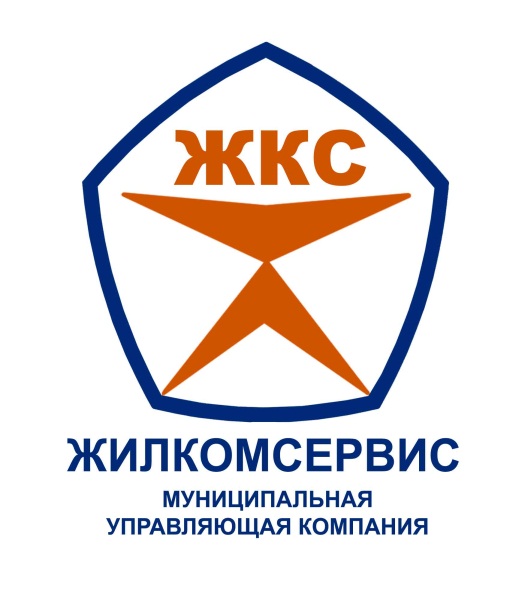 ОБЩЕСТВО С ОГРАНИЧЕННОЙ ОТВЕТСТВЕННОСТЬЮЖИЛКОМСЕРВИСУПРАВЛЯЮЩАЯ КОМПАНИЯОБЩЕСТВО С ОГРАНИЧЕННОЙ ОТВЕТСТВЕННОСТЬЮЖИЛКОМСЕРВИСУПРАВЛЯЮЩАЯ КОМПАНИЯОКПО 35118583 ОГРН 1142457001610 ИНН 2457077736 КПП 245701001ОКПО 35118583 ОГРН 1142457001610 ИНН 2457077736 КПП 245701001663310, Красноярский край, город Норильск, ул. Талнахская, 5663310, Красноярский край, город Норильск, ул. Талнахская, 5Тел. +7 3919 42-92-08; 34-76-26Факс +7 3919 42-92-14E-mail: seсretar@zhilkomservis-norilsk.ruwww.zhilkomservis-norilsk.ru№ п/пВнутренний заказчикНаименование лота,  вид товаров/работ/услуг Предельная цена лота (в текущих ценах, без учета  НДС), тыс. руб.Состав товаров/работ/услуг1.ПТОВыполнение работ по ремонту металлической кровли МКД  расположенного по адресу: г. Норильск, ул. Кирова, д. 29, в рамках проводимого капитального ремонта общего имущества МКД, на основании Муниципальной программы «Реформирование и модернизация жилищно-коммунального хозяйства и повышение энергетической эффективности» на 2017 – 2020 годы.10 854 815,00 рублей (десять миллионов восемьсот пятьдесят четыре  тысячи восемьсот пятнадцать рублей 00 копеек)  без учета НДС.•	устройство временных защитных ограждений;•	разборка кровельного ограждения;•	замену (при необходимости) деревянных элементов конструкций крыш;•	смена обрешетки с прозорами; •	смена обрешетки сплошным настилом;•	устройство пароизоляции на всю площадь кровли;•	смена покрытия кровли;•	устройство слуховых окон;•	устройство лестниц к слуховым окнам;•	монтаж кровельного ограждения;•	ремонт кирпичной кладки вентиляционных шахт;•	ремонт/устройство скруток из проволоки арматурной из низкоуглеродистой стали;•	огнезащитная пропитка деревянных конструкций элементов кровли;•	устройство примыканий;•	смена частей канализационных стояков;•	оформление вывода канализационных стояков на кровлю;•	монтаж деталей крепления страховки;•	погрузка и вывоз строительного мусора.	КритерийМаксимальное количество балловРезультат ранжирования заявокПрисваиваемое количество балловЦена договора30130Цена договора30227Цена договора30324Цена договора30421Цена договора30518Цена договора30615Цена договора30712Цена договора3089Цена договора3096Цена договора30103Цена договора3011 и более0КритерийМаксимальное количество балловРезультат ранжирования заявокПрисваиваемое количество балловСрок выполнения работ и (или) оказания услуг20120Срок выполнения работ и (или) оказания услуг20219Срок выполнения работ и (или) оказания услуг20318Срок выполнения работ и (или) оказания услуг20417Срок выполнения работ и (или) оказания услуг20516Срок выполнения работ и (или) оказания услуг20615Срок выполнения работ и (или) оказания услуг20714Срок выполнения работ и (или) оказания услуг20813Срок выполнения работ и (или) оказания услуг20912Срок выполнения работ и (или) оказания услуг201010Срок выполнения работ и (или) оказания услуг2011 и более0КритерийМаксимальное количество балловПодкритерииПоказатель подкритерия (ед.)Количество штрафных балловКвалификация участника закупки50Опыт работы (количество успешно завершенных <*> объектов-аналогов <**> за последний календарный год)2 и более0Квалификация участника закупки50Опыт работы (количество успешно завершенных <*> объектов-аналогов <**> за последний календарный год)115Квалификация участника закупки50Опыт работы (количество успешно завершенных <*> объектов-аналогов <**> за последний календарный год)020Квалификация участника закупки50Квалификация персонала (наличие квалифицированного инженерного персонала <***>)2 и более с опытом работы более 10 лет0Квалификация участника закупки50Квалификация персонала (наличие квалифицированного инженерного персонала <***>)2 и более с опытом работы не менее 5 лет10Квалификация участника закупки50Квалификация персонала (наличие квалифицированного инженерного персонала <***>)в остальных случаях15Квалификация участника закупки50Соблюдение техники безопасности (количество несчастных случаев при производстве работ за последний календарный год)00Квалификация участника закупки50Соблюдение техники безопасности (количество несчастных случаев при производстве работ за последний календарный год)110Квалификация участника закупки50Соблюдение техники безопасности (количество несчастных случаев при производстве работ за последний календарный год)2 и более15УТВЕРЖДАЮ:Генеральный директор ООО «ЖКС»______________________ В.А. Калининот  «___»_______________ 2019 г.№ п/пНаименование услугСтоимость услуг (без учета НДС), руб.№ п/пНаименование услугСтоимость услуг (без учета НДС), руб.1Выполнение работ по ремонту металлической кровли МКД  расположенного по адресу: г. Норильск, ул. Кирова, д. 29, в рамках проводимого капитального ремонта общего имущества МКД, на основании Муниципальной программы «Реформирование и модернизация жилищно-коммунального хозяйства и повышение энергетической эффективности» на 2017 – 2020 годы.10 854 815,00ИТОГО:ИТОГО:10 854 815,00№№ п\пНаименование документовСтраницы с __ по __Количество страниц……ВСЕГО листов:№НаименованиеСведения об участнике конкурсаФирменное наименование (Полное и сокращенное наименования организации либо Ф.И.О. участника конкурса – физического лица, в том числе, зарегистрированного в качестве индивидуального предпринимателя)Организационно-правовая формаУчредители (перечислить наименования и организационно-правовую форму или Ф.И.О. всех учредителей)Выписка из ЕГРЮЛ или ЕГРИП (для индивидуальных предпринимателей) или нотариально заверенная ее копияполученная не ранее чем за 60 дней; для физических лиц — документы, удостоверяющие личность;Виды деятельностиИННКППОГРНОКПООКТМОЮридический адрес (страна, адрес)Почтовый адрес (страна, адрес)Фактическое местоположениеТелефоны (с указанием кода города)Факс (с указанием кода города)Адрес электронной почты Банковские реквизиты (наименование и адрес банка, кор.счет, расчетный счет, БИК, пр. )Ф.И.О. руководителя участника конкурса, имеющего право подписи согласно учредительным документам, с указанием должности и контактного телефонаОрган управления участника открытого конкурса – юридического лица, уполномоченный на одобрение сделки, право на заключение которой является предметом настоящего запроса котировок и порядок одобрения соответствующей сделкиФамилия, Имя и Отчество уполномоченного лица участника конкурса  с указанием должности, контактного телефона, эл. почты Плательщики НДС (да/нет)№№Ф.И.О. специалиста с высшим образованием в сфере журналистики и филологии№ диплома квалифицированных специалистов с высшим образованием в сфере журналистики и филологии